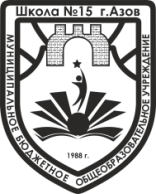 Муниципальное бюджетное общеобразовательное учреждениесредняя общеобразовательная школа № 15 г. Азоваим. Героя Советского СоюзаВ.Г. РовенскогоПРИКАЗ16.01.2020 г.									№ 3-о/дг. АзовО создании условий и проведенииитогового сочинения (изложения)на территории г. Азова 5 февраля 2020 годаВ соответствии с Порядком проведения государственной итоговой аттестации по образовательным программам среднего общего образования (приказ Министерства просвещения Российской Федерации и Федеральной службы по надзору в сфере образования и науки от 07.11.2018 №190/1512), Порядком проведения и проверки итогового сочинения (изложения) в образовательных организациях на территории Ростовской области (приказ минобразования Ростовской области от 15.10.2019 №772), письмом Рособрнадзора от 24.09.2019 №10-888, приказом минобразования Ростовской области от 14.01.2020 №13 «Об организации и проведении итогового сочинения (изложения) 05.02.2020г». и приказом Управления образования от 15.01.2020г. № 21 «О создании условий проведения итогового сочинения (изложения) на территории г. Азова 5 февраля 2020 года», в целях качественного проведения и проверки итогового сочинения (изложения)ПРИКАЗЫВАЮ:1.	Принять участие в  итоговом сочинении 5 февраля 2020 года  в 10.00 повторно допущенных и отсутствовавших обучающихся по уважительным причинам 04.12.2019 г. обучающихся 11 класса.Определить время прибытия участников итогового сочинения – 9.302. 	Провести регистрацию обучающихся для участия в ИС согласно заявлениям и выдать уведомления.3. 	Определить состав комиссии образовательной организации по проведению итогового сочинения: - председатель комиссии руководитель ОО Сазонов С.В.;- члены комиссии:Деркач Н.Е. – учитель музыки - организатор в аудитории № 26;Бова Д.А. – учитель технологии - организатор в аудитории № 26;Субботина В.В. – учитель информатики –технический специалист;Зинченко К.Ф. – лаборант – организатор вне аудитории;Левченко Н.Н. – медицинский работник.4. 	Назначить следующий состав комиссии образовательной организации по проверке итогового сочинения:- председатель комиссии по проверке итогового сочинения:– Мишенина Л.Ю., зам.директора по УВР, вменив ей следующие обязанности:обеспечение контроля процедуры проверки итогового сочинения;обеспечение внесения итоговых оценок сочинения в копии протоколов и бланков регистрации;оригиналы бланков регистрации.- члены комиссии: Васин А.Ю. - эксперт, Гончарова Е.А. – эксперт.Всем членам комиссии по проведению и проверке итогового сочинения в своей работе руководствоваться письмом Рособрнадзора России от 04.09.2019 №10-888 «О направлении комплекта методических рекомендаций для организации и проведения итогового сочинения (изложения) на 2019-2020 учебный год» 5. 	Техническому специалисту Субботиной  В.В.: - обеспечить техническую поддержку проведения сочинения в соответствии с требованием Технического регламента- осуществить печать бланков сочинения- осуществить копирование бланков регистрации и бланков записи, сложив их в следующем порядке: бланк регистрации, бланк записи «Лист №1», «Лист «2» и далее до последнего бланка записи.- передать материалы председателю комиссии по проведению сочинения.6. 	Зам. директора по УВР Марченко О.М.- ответственной за ГИА в 2019 году:- провести инструктажи по регламенту и основным положениям письма Рособрнадзора России от 04.09.2019 №10-888 с обучающимися и членами комиссии по проведению и проверке итогового сочинения, как условия допуска к государственной итоговой аттестации в образовательных организациях на территории Ростовской области под роспись;- подготовить аудиторию № 26 для проведения итогового сочинения;- получить темы сочинений и обеспечить их информационную безопасность;- обеспечить обучающихся орфографическими словарями при проведении итогового сочинения;- подготовить сопроводительные документы для проведения итогового сочинения и обеспечить своевременную передачу материалов итогового сочинения в Управление образования 5 февраля 2020 года  в течение двух часов после завершения копирования.- ознакомить под подпись специалистов, привлекаемых к проведению и проверке итогового сочинении, о порядке проведения и проверки итогового сочинения.- до 11.02.20 подготовить и представить в Управление образования аналитический отчёт о проведении и проверке итогового сочинения. - не позднее, чем через неделю с даты проведения итогового сочинения, направить оригиналы бланков регистрации обучающихся в запечатанных конвертах с наклеенными заполненными сопроводительными бланками в Управление образования, с соблюдением режима информационной безопасности. - обеспечить безопасное хранение копий бланков итогового сочинения не менее месяца с момента проведения итогового сочинения.Председателю комиссии по проведению ИС обеспечить своевременное внесение результатов ИС в оригиналы бланков регистрации.Классному руководителю 11 «А» Костенко Н.Н.:- под подпись информировать участников итогового сочинения и их родителей (законных представителей) о местах и сроках проведения итогового сочинения, о месте и времени ознакомления с результатами итогового сочинения – не более 2-х дней по завершении проверки; а также о результатах итогового сочинения, полученных обучающимися, о порядке проведения итогового сочинения, в том числе об основаниях для удаления с итогового сочинения, об организации перепроверки отдельных сочинений;- информировать участников итогового сочинения о месте и времени проведения итогового сочинения;- обеспечить своевременную явку обучающихся с документом; удостоверяющий личность и гелевой черной ручкой;- подготовить черновики (по 2 листа) каждому участнику итогового сочинения;- информировать обучающихся классов с результатами ИС.Медицинскому работнику Левченко Н.Н. организовать работу медицинского кабинета в период проведения итогового сочинения. Контроль за исполнением приказа оставляю за собой.Директор МБОУ СОШ № 15                                                         С.В.СазоновС приказом ознакомлены:С.В.СазоновН.Е.ДеркачО.М.МарченкоЛ.Ю.МишенинаД.А.БоваВ.В.СубботинаК.Ф.ЗинченкоН.Н.ЛевченкоА.Ю.ВасинЕ.А.Гончарова